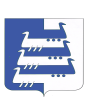 СОВЕТ НАВОЛОКСКОГО ГОРОДСКОГО ПОСЕЛЕНИЯКИНЕШЕМСКОГО МУНИЦИПАЛЬНОГО РАЙОНА ЧЕТВЕРТОГО СОЗЫВАРЕШЕНИЕСовета Наволокского городского поселенияО бюджете Наволокского городского поселения на 2024 год и на плановый период 2025 и 2026 годовПринятоСоветом Наволокского городского поселения	21 декабря 2023 года(в редакции решений Совета Наволокского городского поселения Кинешемского муниципального района от 29.01.2024г. № 1, от 20.02.2024г. № 4, от 28.02.2024г. № 5, от 08.04.2024 № 8, от 08.05.2024г. № 15)\qlВ соответствии с Бюджетным кодексом Российской Федерации, Положением о бюджетном процессе Наволокского городского поселения, утвержденным решением Совета Наволокского городского поселения  Кинешемского муниципального района от 25 октября 2013 года № 120(241), руководствуясь Федеральным законом от 6 октября 2003 года № 131-ФЗ «Об общих принципах организации местного самоуправления в Российской Федерации», статьями 9, 12, 29 и 51 Устава Наволокского городского поселения Кинешемского муниципального района Ивановской области, в целях формирования доходов и осуществления расходов бюджета Наволокского городского поселения, осуществления муниципальных заимствований, регулирования муниципального долга Совет Наволокского городского поселения решил:1. Утвердить основные характеристики бюджета Наволокского городского поселения:1) на 2024 год:общий объем доходов бюджета Наволокского городского поселения в сумме 206 465 353,64 рублей;общий объем расходов бюджета Наволокского городского поселения в сумме 219 869 793,64 рублей;дефицит бюджета Наволокского городского поселения в сумме 13 404 440,00 рублей;2) на 2025 год:общий объем доходов бюджета Наволокского городского поселения в сумме 122 424 220,21 рублей;общий объем расходов бюджета Наволокского городского поселения в сумме 122 424 220,21 рублей;дефицит (профицит) бюджета Наволокского городского поселения в сумме 0,00 рублей;3) на 2026 год:общий объем доходов бюджета Наволокского городского поселения в сумме 124 796 254,74 рублей;общий объем расходов бюджета Наволокского городского поселения в сумме 124 796 254,74 рублей;дефицит (профицит) бюджета Наволокского городского поселения в сумме 0,00 рублей.Утвердить нормативы отчислений в бюджет Наволокского городского поселения от поступающих платежей, подлежащих учету и распределению между бюджетами бюджетной системы Российской Федерации территориальными органами Федерального казначейства, на 2024 год и на плановый период 2025 и 2026 годов согласно приложению № 1 к настоящему решению.Утвердить доходы бюджета Наволокского городского поселения по кодам классификации доходов бюджетов на 2024 год и на плановый период 2025 и 2026 годов согласно приложению № 2 к настоящему решению.Утвердить в пределах общего объема доходов бюджета Наволокского городского поселения, утвержденного пунктом 1 настоящего решения, объем межбюджетных трансфертов, получаемых:из бюджета Ивановской области согласно приложению № 3 к настоящему решению:а) на 2024 год в сумме 114 851 177,70 рублей;б) на 2025 год в сумме 27 425 844,27 рублей;в) на 2026 год в сумме 26 235 178,80 рублей;2) из бюджета Кинешемского муниципального района согласно приложению № 4 к настоящему решению:а) на 2024 год в сумме 29 575,94 рублей;б) на 2025 год в сумме 29 575,94 рублей;в) на 2026 год в сумме 29 575,94 рублей.Утвердить источники внутреннего финансирования дефицита бюджета Наволокского городского поселения на 2024 год и на плановый период 2025 и 2026 годов согласно приложению № 5 к настоящему решению.Утвердить распределение бюджетных ассигнований по целевым статьям (программам и не включенным в программы Наволокского городского поселения направлениям деятельности органов местного самоуправления Наволокского городского поселения), группам видов расходов классификации расходов бюджета Наволокского городского поселения на 2024 год и на плановый период 2025 и 2026 годов согласно приложению № 6 к настоящему решению.Утвердить ведомственную структуру расходов бюджета Наволокского городского поселения на 2024 год и на плановый период 2025 и 2026 годов согласно приложению № 7 к настоящему решению.Утвердить в пределах общего объема расходов бюджета Наволокского городского поселения, утвержденного пунктом 1 настоящего решения:1) общий объем условно утвержденных расходов:а) на 2025 год в сумме 2 616 400,00 рублей;б) на 2026 год в сумме 5 424 400,00 рублей;2) общий объем бюджетных ассигнований, направляемых на исполнение публичных нормативных обязательств Наволокского городского поселения:а) на 2024 год в сумме 427 788,00 рублей;б) на 2025 год в сумме 427 788,00 рублей;в) на 2026 год в сумме 427 788,00 рублей.9. Установить размер резервного фонда Администрации Наволокского городского поселения:а) на 2024 год в сумме 100 000,00 рублей;б) на 2025 год в сумме 100 000,00 рублей;в) на 2026 год в сумме 100 000,00 рублей.10. Утвердить объем бюджетных ассигнований дорожного фонда Наволокского городского поселения:а) на 2024 год в сумме 71 425 068,47 рублей;б) на 2025 год в сумме 17 544 158,55 рублей;в) на 2026 год в сумме 16 234 064,99 рублей.11. Установить, что:юридическим лицам (за исключением субсидий государственным (муниципальным) учреждениям), индивидуальным предпринимателям, физическим лицам – производителям товаров, работ, услуг предоставление субсидий, предусмотренных настоящим решением, осуществляется в порядке, установленном Администрацией Наволокского городского поселения;юридическим лицам (за исключением государственных (муниципальных) учреждений), индивидуальным предпринимателям, физическим лицам предоставление грантов в форме субсидий, в том числе предоставляемых на конкурсной основе, предоставляется в порядке, установленном Администрацией Наволокского городского поселения; иным некоммерческим организациям, не являющимся казенными учреждениями, предоставление грантов в форме субсидий по результатам конкурсов, проводимых Администрацией Наволокского городского поселения, осуществляется в порядке, установленном Администрацией Наволокского городского поселения.12. Утвердить общий объем межбюджетных трансфертов, предоставляемых из бюджета Наволокского городского поселения бюджету Кинешемского муниципального района:а) на 2024 год в сумме 1 173 135,00 рублей;б) на 2025 год в сумме 1 173 135,00 рублей;в) на 2026 год в сумме 1 173 135,00 рублей.13. Утвердить распределение иных межбюджетных трансфертов из бюджета Наволокского городского поселения бюджету Кинешемского муниципального района, на осуществление части полномочий Администрации Наволокского городского поселения по решению вопросов местного значения в соответствии с заключенными соглашениями на 2024 год и на плановый период 2025 и 2026 годов согласно приложению № 8 к настоящему решению.14.Установить, что остатки субсидий, предоставленных в 2023 году бюджетным учреждениям Наволокского городского поселения на выполнение муниципального задания, в объеме, соответствующем недостигнутым показателям муниципального задания, подлежат в срок до 1 марта 2024 года возврату в бюджет Наволокского городского поселения в порядке, установленном Администрацией Наволокского городского поселения.15. Установить, что остатки средств бюджета Наволокского городского поселения, сложившиеся на начало 2024 года, за исключением остатков неиспользованных межбюджетных трансфертов, полученных из бюджетов бюджетной системы Российской Федерации в форме субсидий, субвенций, иных межбюджетных трансфертов, имеющих целевое назначение, а также утвержденного в составе источников финансирования дефицита бюджета Наволокского городского поселения снижения остатков средств на счете бюджета Наволокского городского поселения, в 2024 году:в объеме бюджетных ассигнований дорожного фонда Наволокского городского поселения, не использованных в отчетном финансовом году, направляются на увеличение в текущем финансовом году бюджетных ассигнований дорожного фонда Наволокского городского поселения;в объеме, не превышающем сумму остатка неиспользованных бюджетных ассигнований, могут направляться на покрытие временных кассовых разрывов и на увеличение бюджетных ассигнований на оплату заключенных от имени Наволокского городского поселения муниципальных контрактов на поставку товаров, выполнение работ, оказание услуг, подлежавших в соответствии с условиями этих муниципальных контрактов оплате в отчетном финансовом году. 16. Установить следующие дополнительные основания для внесения изменений в сводную бюджетную роспись бюджета Наволокского городского поселения без внесения изменений в настоящее решение:1) перераспределение бюджетных ассигнований, в том числе между главными распорядителями средств бюджета Наволокского городского поселения, разделами, подразделами, целевыми статьями и видами расходов классификации расходов бюджетов в целях выполнения условий предоставления межбюджетных трансфертов из бюджета Ивановской области;2) перераспределение бюджетных ассигнований между разделами, подразделами, целевыми статьями, видами расходов бюджета в рамках одной программы Наволокского городского поселения (в том числе в случае дополнения программ Наволокского городского поселения новыми подпрограммами и мероприятиями).16.1. Установить, что в соответствии со статьей 242.26 Бюджетного кодекса Российской Федерации казначейскому сопровождению подлежат следующие средства, получаемые на основании муниципальных контрактов, договоров (соглашений), контрактов (договоров), источником финансового обеспечения исполнения которых являются средства, предоставляемые из бюджета Наволокского городского поселения:расчеты по муниципальным контрактам, заключаемым на сумму 50 000,0 тыс. рублей и более, а также расчеты по контрактам (договорам), заключаемым в целях исполнения указанных муниципальных контрактов;расчеты по контрактам (договорам), заключаемым на сумму 50 000,00 тыс. рублей и более муниципальными бюджетными и автономными учреждениями, лицевые счета которым открыты в УФК по Ивановской области, за счет средств, поступающих указанным учреждениям в соответствии с законодательством Российской Федерации, а также расчеты по контрактам (договорам), заключаемым в целях исполнения указанных контрактов (договоров);субсидии юридическим лицам (за исключением субсидий муниципальным (бюджетным) и автономным учреждениям) по договорам (соглашениям), заключаемым на сумму 50 000,00 тыс. рублей и более, а также расчеты по контрактам (договорам), заключаемым получателями субсидий с исполнителями и соисполнителями контрактов (договоров), источником финансового обеспечения которых являются такие субсидии.16.2. Установить, что в 2024 году не осуществляется казначейское сопровождение средств, предоставляемых на основании контрактов (договоров), которые заключаются на сумму 3 000,00 тыс. рублей и менее в рамках исполнения муниципальных контрактов, контрактов (договоров), которые заключаются муниципальными бюджетными и автономными учреждениями, договоров (соглашений), указанных в подпунктах 1-2 пункта 16.1.17. Утвердить верхний предел внутреннего долга Наволокского городского поселения:на 1 января 2025 года в сумме 0,00 рублей, в том числе по гарантиям Наволокского городского поселения в сумме 0,00 рублей;на 1 января 2026 года в сумме 0,00 рублей, в том числе по гарантиям Наволокского городского поселения в сумме 0,00 рублей;на 1 января 2027 года в сумме 0,00 рублей, в том числе по гарантиям Наволокского городского поселения в сумме 0,00 рублей.18. Утвердить объем расходов на обслуживание долга Наволокского городского поселения:1) на 2024 год – 0,00 рублей;2) на 2025 год – 0,00 рублей;3) на 2026 год – 0,00 рублей.19. Утвердить Программу внутренних заимствований Наволокского городского поселения на 2024 год и на плановый период 2025 и 2026 годов согласно приложению № 9 к настоящему решению.20. Установить, что в 2024 году и плановом периоде 2025 и 2026 годов гарантии Наволокского городского поселения не предоставляются. Общий объем бюджетных ассигнований, предусмотренных на исполнение гарантий Наволокского городского поселения по возможным гарантийным случаям:на 2024 год – 0,00 рублей;на 2025 год – 0,00 рублей;на 2026 год – 0,00 рублей.21. Опубликовать настоящее решение в газете «Наволокский вестник» и разместить на официальном сайте Наволокского городского поселения www.navoloki.ru в информационно-телекоммуникационной сети "Интернет" не позднее 10 дней со дня его подписания Главой Наволокского городского поселения.22. Настоящее решение вступает в силу после его официального опубликования, но не ранее 1 января 2024 года.23. В 2023 году настоящее решение применяется исключительно в целях исполнения бюджета Наволокского городского поселения в 2024 году.Председатель Совета Наволокского городского поселения                                                 А.Г. РумянцевВременно исполняющий полномочия Главы Наволокского городского поселения                                    В.А. Коптевг. Наволоки26 декабря 2023 года№ 65Приложение № 1к решению Совета Наволокского городского поселенияот 26 декабря 2023 года № 65Нормативы распределения доходов между бюджетами бюджетной системы Российской Федерации на 2024 год и на плановый период 2025 и 2026 годов(в процентах)Приложение № 2к решению Совета Наволокского городского поселенияот 26 декабря 2023 года № 65Доходы бюджета Наволокского городского поселения по кодам классификации доходов бюджетов на 2024 год и на плановый период 2025 и 2026 годовПриложение № 3к решению Совета Наволокского городского поселенияот 26 декабря 2023 года № 65Межбюджетные трансферты из бюджета Ивановской области бюджету Наволокского городского поселения на 2024 год и на плановый период 2025 и 2026 годовПриложение №4к решению Совета Наволокского городского поселенияот 26 декабря 2023 года № 65Межбюджетные трансферты из бюджета Кинешемского муниципального района бюджету Наволокского городского поселения на 2024 год и на плановый период 2025 и 2026 годовПриложение № 5к решению Совета Наволокского городского поселенияот 26 декабря 2023 года № 65Источники внутреннего финансирования дефицита бюджета Наволокского городского поселения на 2024 год и на плановый период 2025 и 2026 годовПриложение № 6к решению Совета Наволокского городского поселенияот 26 декабря 2023 года № 65Распределение бюджетных ассигнований по целевым статьям (программам и не включенным в программы Наволокского городского поселения направлениям деятельности органов местного самоуправления Наволокского городского поселения), группам видов расходов классификации расходов бюджета Наволокского городского поселения на 2024 год и на плановый период 2025 и 2026 годовПриложение № 7к решению Совета Наволокского городского поселенияот 26 декабря 2023 года № 65Ведомственная структура расходов бюджета Наволокского городского поселения на 2024 год и на плановый период 2025 и 2026 годовПриложение № 8к решению Совета Наволокского городского поселенияот 26 декабря 2023 года № 65Иные межбюджетные трансферты из бюджета Наволокского городского поселения бюджету Кинешемского муниципального района на осуществление части полномочий по решению вопросов местного значения в соответствии с заключенными соглашениями на 2024 год и на плановый период 2025 и 2026 годовПриложение № 9к решению Совета Наволокского городского поселенияот 26 декабря 2023 года № 65Программа внутренних заимствований Наволокского городского поселения на 2024 год и на плановый период 2025 и 2026 годовКод бюджетной
классификации доходов
бюджетов Российской
ФедерацииНаименование доходаНорматив распределения в бюджет поселения123Доходы от использования имущества, находящегося в государственной и муниципальной собственности Доходы от использования имущества, находящегося в государственной и муниципальной собственности Доходы от использования имущества, находящегося в государственной и муниципальной собственности 000 1 11 05025 13 0000 120Доходы, получаемые в виде арендной платы, а также средства от продажи права на заключение договоров аренды за земли, находящиеся в собственности городских поселений (за исключением земельных участков муниципальных бюджетных и автономных учреждений100000 1 11 05035 13 0000 120Доходы от сдачи в аренду имущества, находящегося в оперативном управлении органов управления городских поселений и созданных ими учреждений (за исключением имущества муниципальных бюджетных и автономных учреждений)100000 1 11 05075 13 0000 120Доходы от сдачи в аренду имущества, составляющего казну городских поселений (за исключением земельных участков)100000 1 11 09045 13 0000 120Прочие поступления от использования имущества, находящегося в собственности городских поселений (за исключением имущества муниципальных бюджетных и автономных учреждений, а также имущества муниципальных унитарных предприятий, в том числе казенных)100000 1 11 09080 13 0000 120Плата, поступившая в рамках договора за предоставление права на размещение и эксплуатацию нестационарного торгового объекта, установку и эксплуатацию рекламных конструкций на землях или земельных участках, находящихся в собственности городских поселений, и на землях или земельных участках, государственная собственность на которые не разграничена100Доходы от оказания платных услуг и компенсации затрат государстваДоходы от оказания платных услуг и компенсации затрат государстваДоходы от оказания платных услуг и компенсации затрат государства000 1 13 02065 13 0000 130Доходы, поступающие в порядке возмещения расходов, понесенных в связи с эксплуатацией имущества городских поселений100000 1 13 02995 13 0000 130Прочие доходы от компенсации затрат бюджетов городских поселений100Доходы от продажи материальных и нематериальных активовДоходы от продажи материальных и нематериальных активовДоходы от продажи материальных и нематериальных активов000 1 14 02053 13 0000 410Доходы от реализации иного имущества, находящегося в собственности городских поселений (за исключением имущества муниципальных бюджетных и автономных учреждений, а также имущества муниципальных унитарных предприятий, в том числе казенных), в части реализации основных средств по указанному имуществу100000 1 14 02053 13 0000 440Доходы от реализации иного имущества, находящегося в собственности городских поселений (за исключением имущества муниципальных бюджетных и автономных учреждений, а также имущества муниципальных унитарных предприятий, в том числе казенных), в части реализации материальных запасов по указанному имуществу100000 1 14 06025 13 0000 140Доходы от продажи земельных участков, находящихся в собственности городских поселений (за исключением земельных участков бюджетных и автономных учреждений)100Штрафы, санкции, возмещение ущербаШтрафы, санкции, возмещение ущербаШтрафы, санкции, возмещение ущерба000 1 16 07010 13 0000 140Штрафы, неустойки, пени, уплаченные в случае просрочки исполнения поставщиком (подрядчиком, исполнителем) обязательств, предусмотренных муниципальным контрактом, заключенным муниципальным органом, казенным учреждением городского поселения100000 1 16 10031 13 0000 140Возмещение ущерба при возникновении страховых случаев, когда выгодоприобретателями выступают получатели средств бюджета городского поселения100000 1 16 10061 13 0000 140Платежи в целях возмещения убытков, причиненных уклонением от заключения с муниципальным органом городского поселения (муниципальным казенным учреждением) муниципального контракта, а также иные денежные средства, подлежащие зачислению в бюджет городского поселения за нарушение законодательства Российской Федерации о контрактной системе в сфере закупок товаров, работ, услуг для обеспечения государственных и муниципальных нужд (за исключением муниципального контракта, финансируемого за счет средств муниципального дорожного фонда)100000 1 16 10062 13 0000 140Платежи в целях возмещения убытков, причиненных уклонением от заключения с муниципальным органом городского поселения (муниципальным казенным учреждением) муниципального контракта, финансируемого за счет средств муниципального дорожного фонда, а также иные денежные средства, подлежащие зачислению в бюджет городского поселения за нарушение законодательства Российской Федерации о контрактной системе в сфере закупок товаров, работ, услуг для обеспечения государственных и муниципальных нужд100Прочие неналоговые доходыПрочие неналоговые доходыПрочие неналоговые доходы000 1 17 01050 13 0000 180Невыясненные поступления, зачисляемые в бюджеты городских поселений100000 1 17 05050 13 0000 180Прочие неналоговые доходы бюджетов городских поселений100000 1 17 15030 13 0531 150Инициативные платежи, зачисляемые в бюджеты городских поселений (Благоустройство общественной территории: устройство стелы ветеранам боевых действий по адресу: Ивановская область, Кинешемский район, г. Наволоки, ул. Ульянова)100000 1 17 15030 13 0532 150Инициативные платежи, зачисляемые в бюджеты городских поселений (Благоустройство общественной территории: ремонт автомобильной дороги по адресу: Ивановская область, Кинешемский район, г. Наволоки, ул. Пригородная (в щебеночном исполнении))100000 1 17 15030 13 0533 150Инициативные платежи, зачисляемые в бюджеты городских поселений (Благоустройство общественной территории: устройство парковых качелей по адресу: Ивановская область, Кинешемский район, г. Наволоки, ул. Советская)100000 1 17 15030 13 0534 150Инициативные платежи, зачисляемые в бюджеты городских поселений (Благоустройство общественной территории: устройство пешеходной лестницы по адресу: Ивановская область, Кинешемский район, г. Наволоки, ул. Веселова)100000 1 17 15030 13 0535 150Инициативные платежи, зачисляемые в бюджеты городских поселений (Благоустройство общественной территории: ремонт автомобильной дороги по адресу: Ивановская область, Кинешемский район, д. Ищеино, ул. Зеленая (отсыпка щебнем))100000 1 17 15030 13 0536 150Инициативные платежи, зачисляемые в бюджеты городских поселений (Благоустройство общественной территории городского парка (2 этап) по адресу: Ивановская область, Кинешемский район, г. Наволоки, ул. Ульянова)100000 1 17 15030 13 0537 150Инициативные платежи, зачисляемые в бюджеты городских поселений (Благоустройство общественной территории: ремонт автомобильной дороги по адресу: Ивановская область, Кинешемский район, с. Октябрьский, ул. Заречная (в щебеночном исполнении))100000 1 17 16000 13 0000 180Прочие неналоговые доходы бюджетов городских поселений в части невыясненных поступлений, по которым не осуществлен возврат (уточнение) не позднее трех лет со дня их зачисления на единый счет бюджета городского поселения100Код классификации доходов бюджетов Российской ФедерацииНаименование доходовСумма, рублейСумма, рублейСумма, рублейКод классификации доходов бюджетов Российской ФедерацииНаименование доходов2024 год2025 год2026 год12345000 1 00 00000 00 0000 000НАЛОГОВЫЕ И НЕНАЛОГОВЫЕ ДОХОДЫ91584600,0094968800,0098531500,00000 1 01 00000 00 0000 000НАЛОГИ НА ПРИБЫЛЬ, ДОХОДЫ84145700,0087511500,0091012000,00000 1 01 02000 01 0000 110Налог на доходы физических лиц84145700,0087511500,0091012000,00000 1 01 02010 01 0000 110Налог на доходы физических лиц с доходов, источником которых является налоговый агент, за исключением доходов, в отношении которых исчисление и уплата налога осуществляются в соответствии со статьями 227, 227.1 и 228 Налогового кодекса Российской Федерации83222100,0086551000,0090013000,00182 1 01 02010 01 0000 110Налог на доходы физических лиц с доходов, источником которых является налоговый агент, за исключением доходов, в отношении которых исчисление и уплата налога осуществляются в соответствии со статьями 227, 227.1 и 228 Налогового кодекса Российской Федерации83222100,0086551000,0090013000,00000 1 01 02020 01 0000 110Налог на доходы физических лиц с доходов, полученных от осуществления деятельности физическими лицами, зарегистрированными в качестве индивидуальных предпринимателей, нотариусов, занимающихся частной практикой, адвокатов, учредивших адвокатские кабинеты, и других лиц, занимающихся частной практикой в соответствии со статьей 227 Налогового кодекса Российской Федерации225600,00234600,00244000,00182 1 01 02020 01 0000 110Налог на доходы физических лиц с доходов, полученных от осуществления деятельности физическими лицами, зарегистрированными в качестве индивидуальных предпринимателей, нотариусов, занимающихся частной практикой, адвокатов, учредивших адвокатские кабинеты, и других лиц, занимающихся частной практикой в соответствии со статьей 227 Налогового кодекса Российской Федерации225600,00234600,00244000,00000 1 01 02030 01 0000 110Налог на доходы физических лиц с доходов, полученных физическими лицами в соответствии со статьей 228 Налогового кодекса Российской Федерации698000,00725900,00755000,00182 1 01 02030 01 0000 110Налог на доходы физических лиц с доходов, полученных физическими лицами в соответствии со статьей 228 Налогового кодекса Российской Федерации698000,00725900,00755000,00000 1 03 00000 00 0000 000НАЛОГИ НА ТОВАРЫ (РАБОТЫ, УСЛУГИ), РЕАЛИЗУЕМЫЕ НА ТЕРРИТОРИИ РОССИЙСКОЙ ФЕДЕРАЦИИ2420500,002528600,002570800,00000 1 03 02000 01 0000 110Акцизы по подакцизным товарам (продукции), производимым на территории Российской Федерации2420500,002528600,002570800,00000 1 03 02231 01 0000 110Доходы от уплаты акцизов на дизельное топливо, подлежащие распределению между бюджетами субъектов Российской Федерации и местными бюджетами с учетом установленных дифференцированных нормативов отчислений в местные бюджеты (по нормативам, установленным Федеральным законом о федеральном бюджете в целях формирования дорожных фондов субъектов Российской Федерации)1262400,001315500,001339100,00182 1 03 02231 01 0000 110Доходы от уплаты акцизов на дизельное топливо, подлежащие распределению между бюджетами субъектов Российской Федерации и местными бюджетами с учетом установленных дифференцированных нормативов отчислений в местные бюджеты (по нормативам, установленным Федеральным законом о федеральном бюджете в целях формирования дорожных фондов субъектов Российской Федерации)1262400,001315500,001339100,00000 1 03 02241 01 0000 110Доходы от уплаты акцизов на моторные масла для дизельных и (или) карбюраторных (инжекторных) двигателей, подлежащие распределению между бюджетами субъектов Российской Федерации и местными бюджетами с учетом установленных дифференцированных нормативов отчислений в местные бюджеты (по нормативам, установленным Федеральным законом о федеральном бюджете в целях формирования дорожных фондов субъектов Российской Федерации)6000,006900,007100,00182 1 03 02241 01 0000 110Доходы от уплаты акцизов на моторные масла для дизельных и (или) карбюраторных (инжекторных) двигателей, подлежащие распределению между бюджетами субъектов Российской Федерации и местными бюджетами с учетом установленных дифференцированных нормативов отчислений в местные бюджеты (по нормативам, установленным Федеральным законом о федеральном бюджете в целях формирования дорожных фондов субъектов Российской Федерации)6000,006900,007100,00000 1 03 02251 01 0000 110Доходы от уплаты акцизов на автомобильный бензин, подлежащие распределению между бюджетами субъектов Российской Федерации и местными бюджетами с учетом установленных дифференцированных нормативов отчислений в местные бюджеты (по нормативам, установленным Федеральным законом о федеральном бюджете в целях формирования дорожных фондов субъектов Российской Федерации)1309000,001369700,001394700,00182 1 03 02251 01 0000 110Доходы от уплаты акцизов на автомобильный бензин, подлежащие распределению между бюджетами субъектов Российской Федерации и местными бюджетами с учетом установленных дифференцированных нормативов отчислений в местные бюджеты (по нормативам, установленным Федеральным законом о федеральном бюджете в целях формирования дорожных фондов субъектов Российской Федерации)1309000,001369700,001394700,00000 1 03 02261 01 0000 110Доходы от уплаты акцизов на прямогонный бензин, подлежащие распределению между бюджетами субъектов Российской Федерации и местными бюджетами с учетом установленных дифференцированных нормативов отчислений в местные бюджеты (по нормативам, установленным Федеральным законом о федеральном бюджете в целях формирования дорожных фондов субъектов Российской Федерации)-156900,00-163500,00-170100,00182 1 03 02261 01 0000 110Доходы от уплаты акцизов на прямогонный бензин, подлежащие распределению между бюджетами субъектов Российской Федерации и местными бюджетами с учетом установленных дифференцированных нормативов отчислений в местные бюджеты (по нормативам, установленным Федеральным законом о федеральном бюджете в целях формирования дорожных фондов субъектов Российской Федерации)-156900,00-163500,00-170100,00000 1 05 00000 00 0000 000НАЛОГИ НА СОВОКУПНЫЙ ДОХОД2900,002900,002900,00000 1 05 03000 01 0000 110Единый сельскохозяйственный налог2900,002900,002900,00000 1 05 03010 01 0000 110Единый сельскохозяйственный налог2900,002900,002900,00182 1 05 03010 01 0000 110Единый сельскохозяйственный налог2900,002900,002900,00000 1 06 00000 00 0000 000НАЛОГИ НА ИМУЩЕСТВО3412000,003431000,003451000,00000 1 06 01000 00 0000 000Налог на имущество физических лиц1041000,001060000,001080000,00000 1 06 01030 13 0000 110Налог на имущество физических лиц, взимаемый по ставкам, применяемым к объектам налогообложения, расположенным в границах городских поселений1041000,001060000,001080000,00182 1 06 01030 13 0000 110Налог на имущество физических лиц, взимаемый по ставкам, применяемым к объектам налогообложения, расположенным в границах городских поселений1041000,001060000,001080000,00000 1 06 06000 00 0000 110Земельный налог2371000,002371000,002371000,00000 1 06 06030 00 0000 110Земельный налог с организаций1420000,001420000,001420000,00000 1 06 06033 13 0000 110Земельный налог с организаций, обладающих земельным участком, расположенным в границах городских поселений182 1 06 06033 13 0000 110Земельный налог с организаций, обладающих земельным участком, расположенным в границах городских поселений1420000,001420000,001420000,00000 1 06 06040 00 0000 110Земельный налог с физических лиц951000,00951000,00951000,00000 1 06 06043 13 0000 110Земельный налог с физических лиц, обладающих земельным участком, расположенным в границах городских поселений951000,00951000,00951000,00182 1 06 06043 13 0000 110Земельный налог с физических лиц, обладающих земельным участком, расположенным в границах городских поселений951000,00951000,00951000,00000 1 11 00000 00 0000 000ДОХОДЫ ОТ ИСПОЛЬЗОВАНИЯ ИМУЩЕСТВА, НАХОДЯЩЕГОСЯ В ГОСУДАРСТВЕННОЙ И МУНИЦИПАЛЬНОЙ СОБСТВЕННОСТИ1294800,001294800,001294800,00000 1 11 05000 00 0000 000Доходы, получаемые в виде арендной либо иной платы за передачу в возмездное пользование государственного и муниципального имущества (за исключением имущества бюджетных и автономных учреждений, а также имущества государственных и муниципальных унитарных предприятий, в том числе казенных)614800,00614800,00614800,00000 1 11 05010 00 0000 120Доходы, получаемые в виде арендной платы за земельные участки, государственная собственность на которые не разграничена, а также средства от продажи права на заключение договоров аренды указанных земельных участков550000,00550000,00550000,00000 1 11 05013 13 0000 120Доходы, получаемые в виде арендной платы за земельные участки, государственная собственность на которые не разграничена и которые расположены в границах городских поселений, а также средства от продажи права на заключение договоров аренды указанных земельных участков550000,00550000,00550000,00922 1 11 05013 13 0000 120Доходы, получаемые в виде арендной платы за земельные участки, государственная собственность на которые не разграничена и которые расположены в границах городских поселений, а также средства от продажи права на заключение договоров аренды указанных земельных участков550000,00550000,00550000,00000 1 11 05030 00 0000 120Доходы от сдачи в аренду имущества, находящегося в оперативном управлении органов государственной власти, органов местного самоуправления, государственных внебюджетных фондов и созданных ими учреждений (за исключением имущества бюджетных и автономных учреждений)64800,0064800,0064800,00000 1 11 05035 13 0000 120Доходы от сдачи в аренду имущества, находящегося в оперативном управлении органов управления городских поселений и созданных ими учреждений (за исключением имущества муниципальных бюджетных и автономных учреждений)64800,0064800,0064800,00922 1 11 05035 13 0000 120Доходы от сдачи в аренду имущества, находящегося в оперативном управлении органов управления городских поселений и созданных ими учреждений (за исключением имущества муниципальных бюджетных и автономных учреждений)64800,0064800,0064800,00000 1 11 09000 00 0000 120Прочие доходы от использования имущества и прав, находящихся в государственной и муниципальной собственности (за исключением имущества бюджетных и автономных учреждений, а также имущества государственных и муниципальных унитарных предприятий, в том числе казенных)680000,00680000,00680000,00000 1 11 09040 00 0000 120Прочие поступления от использования имущества, находящегося в государственной и муниципальной собственности (за исключением имущества бюджетных и автономных учреждений, а также имущества государственных и муниципальных унитарных предприятий, в том числе казенных)680000,00680000,00680000,00000 1 11 09045 13 0000 120Прочие поступления от использования имущества, находящегося в собственности городских поселений (за исключением имущества муниципальных бюджетных и автономных учреждений, а также имущества муниципальных унитарных предприятий, в том числе казенных)680000,00680000,00680000,00922 1 11 09045 13 0000 120Прочие поступления от использования имущества, находящегося в собственности городских поселений (за исключением имущества муниципальных бюджетных и автономных учреждений, а также имущества муниципальных унитарных предприятий, в том числе казенных)680000,00680000,00680000,00000 1 14 00000 00 0000 000ДОХОДЫ ОТ ПРОДАЖИ МАТЕРИАЛЬНЫХ И НЕМАТЕРИАЛЬНЫХ АКТИВОВ200000,00200000,00200000,00000 1 14 06000 00 0000 430Доходы от продажи земельных участков, находящихся в государственной и муниципальной собственности 200000,00200000,00200000,00000 1 14 06010 00 0000 430Доходы от продажи земельных участков, государственная собственность на которые не разграничена200000,00200000,00200000,00000 1 14 06013 13 0000 430Доходы от продажи земельных участков, государственная собственность на которые не разграничена и которые расположены в границах городских поселений200000,00200000,00200000,00922 1 14 06013 13 0000 430Доходы от продажи земельных участков, государственная собственность на которые не разграничена и которые расположены в границах городских поселений200000,00200000,00200000,00000 1 17 15000 00 0000 150ИНИЦИАТИВНЫЕ ПЛАТЕЖИ108700,000,000,00000 1 17 15030 13 0000 150 Инициативные платежи, зачисляемые в бюджеты городских поселений108700,000,000,00922 1 17 15030 13 0531 150Инициативные платежи, зачисляемые в бюджеты городских поселений (Благоустройство общественной территории: устройство стелы ветеранам боевых действий по адресу: Ивановская область, Кинешемский район, г. Наволоки, ул. Ульянова)14700,000,000,00922 1 17 15030 13 0532 150Инициативные платежи, зачисляемые в бюджеты городских поселений (Благоустройство общественной территории: ремонт автомобильной дороги по адресу: Ивановская область, Кинешемский район, г. Наволоки, ул. Пригородная (в щебеночном исполнении)15600,000,000,00922 1 17 15030 13 0533 150Инициативные платежи, зачисляемые в бюджеты городских поселений (Благоустройство общественной территории: устройство парковых качелей по адресу: Ивановская область, Кинешемский район, г. Наволоки, ул. Советская)15400,000,000,00922 1 17 15030 13 0534 150Инициативные платежи, зачисляемые в бюджеты городских поселений (Благоустройство общественной территории: устройство пешеходной лестницы по адресу: Ивановская область, Кинешемский район, г. Наволоки, ул. Веселова) 15800,000,000,00922 1 17 15030 13 0535 150Инициативные платежи, зачисляемые в бюджеты городских поселений (Благоустройство общественной территории: ремонт автомобильной дороги по адресу: Ивановская область, Кинешемский район, д. Ищеино, ул. Зеленая (отсыпка щебнем)15800,000,000,00922 1 17 15030 13 0536 150Инициативные платежи, зачисляемые в бюджеты городских поселений (Благоустройство общественной территории городского парка (2 этап) по адресу: Ивановская область, Кинешемский район, г. Наволоки, ул. Ульянова)15800,000,000,00922 1 17 15030 13 0537 150Инициативные платежи, зачисляемые в бюджеты городских поселений (Благоустройство общественной территории: ремонт автомобильной дороги по адресу: Ивановская область, Кинешемский район, с. Октябрьский, ул. Заречная (в щебеночном исполнении)15600,000,000,00000 2 00 00000 00 0000 000БЕЗВОЗМЕЗДНЫЕ ПОСТУПЛЕНИЯ114880753,6427455420,2126264754,74000 2 02 00000 00 0000 150Безвозмездные поступления от других бюджетов бюджетной системы Российской Федерации114880753,6427455420,2126264754,74000 2 02 10000 00 0000 150Дотации бюджетам бюджетной системы Российской Федерации 26025216,729687100,009955200,00000 2 02 15001 00 0000 150Дотации на выравнивание бюджетной обеспеченности15066200,009687100,009955200,00000 2 02 15001 13 0000 150Дотации бюджетам городских поселений на выравнивание бюджетной обеспеченности15066200,009687100,009955200,00922 2 02 15001 13 0000 150Дотации бюджетам городских поселений на выравнивание бюджетной обеспеченности15066200,009687100,009955200,00000 2 02 15002 00 0000 150Дотации бюджетам на поддержку мер по обеспечению сбалансированности бюджетов10959016,720,000,00000 2 02 15002 13 0000 150Дотации бюджетам городских поселений на поддержку мер по обеспечению сбалансированности бюджетов10959016,720,000,00922 2 02 15002 13 0000 150Дотации бюджетам городских поселений на поддержку мер по обеспечению сбалансированности бюджетов10959016,720,000,00000 2 02 20000 00 0000 150Субсидии бюджетам бюджетной системы Российской Федерации (межбюджетные субсидии)  35947635,1616978194,2715449238,80000 2 02 20041 00 0000 150Субсидии бюджетам на строительство, модернизацию, ремонт и содержание автомобильных дорог общего пользования, в том числе дорог в поселениях (за исключением автомобильных дорог федерального значения)16765982,6114985982,6113633689,05922 2 02 20041 13 0000 150Субсидии бюджетам городских поселений на строительство, модернизацию, ремонт и содержание автомобильных дорог общего пользования, в том числе дорог в поселениях (за исключением автомобильных дорог федерального значения)16765982,6114985982,6113633689,05000 2 02 20299 00 0000 150Субсидии бюджетам муниципальных образований на обеспечение мероприятий по переселению граждан из аварийного жилищного фонда, в том числе переселению граждан из аварийного жилищного фонда с учетом необходимости развития малоэтажного жилищного строительства, за счет средств, поступивших от публично-правовой компании «Фонд развития территорий»1472278,780,000,00922 2 02 20299 13 0000 150Субсидии бюджетам городских поселений на обеспечение мероприятий по переселению граждан из аварийного жилищного фонда, в том числе переселению граждан из аварийного жилищного фонда с учетом необходимости развития малоэтажного жилищного строительства, за счет средств, поступивших от публично-правовой компании «Фонд развития территорий»1472278,780,000,00000 2 02 20302 00 0000 150Субсидии бюджетам муниципальных образований на обеспечение мероприятий по переселению граждан из аварийного жилищного фонда, в том числе переселению граждан из аварийного жилищного фонда с учетом необходимости развития малоэтажного жилищного строительства, за счет средств бюджетов14871,500,000,00922 2 02 20302 13 0000 150Субсидии бюджетам городских поселений на обеспечение мероприятий по переселению граждан из аварийного жилищного фонда, в том числе переселению граждан из аварийного жилищного фонда с учетом необходимости развития малоэтажного жилищного строительства, за счет средств бюджетов14871,500,000,00000 2 02 25519 00 0000 150Субсидия бюджетам на поддержку отрасли культуры31872,3231640,7632668,48922 2 02 25519 13 0000 150Субсидия бюджетам городских поселений на поддержку отрасли культуры31872,3231640,7632668,48000 2 02 25555 00 0000 150Субсидии бюджетам на реализацию программ формирования современной городской среды8000000,000,000,00922 2 02 25555 13 0000 150Субсидии бюджетам городских поселений на реализацию программ формирования современной городской среды8000000,000,000,00000 2 02 29999 00 0000 150Прочие субсидии9662629,951960570,901782881,27000 2 02 29999 13 0000 150Прочие субсидии бюджетам городских поселений9662629,951960570,901782881,27922 2 02 29999 13 0000 150Прочие субсидии бюджетам городских поселений9662629,951960570,901782881,27000 2 02 03000 00 0000 150Субвенции бюджетам бюджетной системы Российской Федерации 691500,00760550,00830740,00000 2 02 35118 00 0000 150Субвенции бюджетам на осуществление первичного воинского учета на территориях, где отсутствуют военные комиссариаты691500,00760550,00830740,00000 2 02 35118 13 0000 150Субвенции бюджетам городских поселений на осуществление первичного воинского учета на территориях, где отсутствуют военные комиссариаты691500,00760550,00830740,00922 2 02 35118 13 0000 150Субвенции бюджетам городских поселений на осуществление первичного воинского учета на территориях, где отсутствуют военные комиссариаты691500,00760550,00830740,00000 2 02 40000 00 0000 150Иные межбюджетные трансферты52216401,7629575,9429575,94000 2 02 40014 00 0000 150Межбюджетные трансферты, передаваемые бюджетам муниципальных образований на осуществление части полномочий по решению вопросов местного значения в соответствии с заключенными соглашениями29575,9429575,9429575,94000 2 02 40014 13 0000 150Межбюджетные трансферты, передаваемые бюджетам городских поселений из бюджетов муниципальных районов на осуществление части полномочий по решению вопросов местного значения в соответствии с заключенными соглашениями29575,9429575,9429575,94922 2 02 40014 13 0000 150Межбюджетные трансферты, передаваемые бюджетам городских поселений из бюджетов муниципальных районов на осуществление части полномочий по решению вопросов местного значения в соответствии с заключенными соглашениями29575,9429575,9429575,94000 2 02 45784 00 0000 150Межбюджетные трансферты, передаваемые бюджетам на финансирование дорожной деятельности в отношении автомобильных дорог общего пользования регионального или межмуниципального, местного значения52186825,820,000,00922 2 02 45784 13 0000 150Межбюджетные трансферты, передаваемые бюджетам городских поселений на финансирование дорожной деятельности в отношении автомобильных дорог общего пользования регионального или межмуниципального, местного значения52186825,820,000,00Итого:206465353,64122424220,21124796254,74НаименованиеСумма, рублейСумма, рублейСумма, рублейНаименование2024 год2025 год2026 годДотации на выравнивание бюджетной обеспеченности15066200,009687100,009955200,00Дотации на поддержку мер по обеспечению сбалансированности бюджетов10959016,720,000,00Итого дотаций:26025216,729687100,009955200,00Субсидии бюджетам муниципальных образований на проектирование строительства (реконструкции), капитального ремонта, строительство (реконструкцию), капитальный ремонт, ремонт и содержание автомобильных дорог общего пользования местного значения, в том числе на формирование муниципальных дорожных фондов14985982,6114985982,6113633689,05Субсидия на обеспечение мероприятий по переселению граждан из аварийного жилищного фонда, в том числе переселению граждан из аварийного жилищного фонда с учетом необходимости развития малоэтажного жилищного строительства, за счет средств, поступивших от публично-правовой компании «Фонд развития территорий»1472278,780,000,00Субсидия на обеспечение мероприятий по переселению граждан из аварийного жилищного фонда, в том числе переселению граждан из аварийного жилищного фонда с учетом необходимости развития малоэтажного жилищного строительства, за счет средств бюджетов14871,500,000,00Субсидии бюджетам муниципальных образований для реализации мероприятий по модернизации объектов коммунальной инфраструктуры743690,200,000,00Субсидии бюджетам муниципальных образований на текущее содержание инженерной защиты (дамбы, дренажные системы, водоперекачивающие станции)1901429,451960570,901782881,27Субсидии бюджетам муниципальных образований на реализацию мероприятий по модернизации библиотек в части комплектования книжных фондов библиотек муниципальных образований31872,3231640,7632668,48Субсидии бюджетам муниципальных образований на ремонт и (или) содержание автомобильных дорог в рамках непрограммных направлений деятельности органов государственной власти Ивановской области и иных государственных органов Ивановской области по наказам избирателей депутатам Ивановской областной Думы1780000,000,000,00Субсидии бюджетам муниципальных образований на укрепление материально-технической базы спортивных организаций в рамках непрограммных направлений деятельности органов государственной власти Ивановской области и иных государственных органов Ивановской области по наказам избирателей депутатам Ивановской областной Думы200000,000,000,00Субсидии бюджетам муниципальных образований на реализацию программ формирования современной городской среды8000000,000,000,00Субсидии на реализацию проектов развития территорий муниципальных образований Ивановской области (инициативных проектов)6817510,300,000,00Итого субсидий:35947635,1616978194,2715449238,80Субвенции бюджетам муниципальных образований на осуществление полномочий по первичному воинскому учету органами местного самоуправления поселений и городских округов691500,00760550,00830740,00Итого субвенций:691500,00760550,00830740,00Межбюджетные трансферты на финансирование дорожной деятельности в отношении автомобильных дорог общего пользования регионального или межмуниципального, местного значения52186825,820,000,00Итого иные межбюджетные трансферты:52186825,820,000,00ВСЕГО:114851177,7027425844,2726235178,80НаименованиеСумма, рублейСумма, рублейСумма, рублейНаименование2024 год2025 год2026 годИные межбюджетные трансферты бюджетам городского и сельских поселений на осуществление части полномочий Администрации Кинешемского муниципального района в сфере дорожной деятельности29575,9429575,9429575,94Итого:29575,9429575,9429575,94Код классификации источников финансирования дефицитов бюджетовНаименование кода классификации источников финансирования дефицитов бюджетовСумма, рублейСумма, рублейСумма, рублейКод классификации источников финансирования дефицитов бюджетовНаименование кода классификации источников финансирования дефицитов бюджетов2024 год2025 год2026 год12345000 01 00 00 00 00 0000 000Источники внутреннего финансирования дефицитов бюджетов - всего:13404440,000,000,00000 01 05 00 00 00 0000 000Изменение остатков средств на счетах по учету средств бюджета  13404440,000,000,00000 01 05 00 00 00 0000 500Увеличение остатков средств бюджетов -206465353,64-122424220,21-124796254,74000 01 05 02 00 00 0000 500 Увеличение прочих остатков средств бюджетов-206465353,64-122424220,21-124796254,74000 01 05 02 01 00 0000 510Увеличение прочих остатков денежных средств бюджетов-206465353,64-122424220,21-124796254,74922 01 05 02 01 13 0000 510Увеличение прочих остатков денежных средств бюджетов городских поселений -206465353,64-122424220,21-124796254,74000 01 05 00 00 00 0000 600Уменьшение остатков средств бюджетов  219869793,64122424220,21124796254,74000 01 05 02 00 00 0000 600 Уменьшение прочих остатков средств бюджетов219869793,64122424220,21124796254,74000 01 05 02 01 00 0000 610Уменьшение прочих остатков денежных средств бюджетов219869793,64122424220,21124796254,74922 01 05 02 01 13 0000 610Уменьшение прочих остатков денежных средств бюджетов городских поселений219869793,64122424220,21124796254,74НаименованиеЦелевая статьяВид расходовСумма, рублейСумма, рублейСумма, рублейНаименованиеЦелевая статьяВид расходов2024 год2025 год2026 год123456Программа Наволокского городского поселения Кинешемского муниципального района «Управление и распоряжение имуществом Наволокского городского поселения Кинешемского муниципального района»01 0 00 000003366384,422921804,042934984,05Подпрограмма «Повышение эффективности управления муниципальным имуществом» 01 1 00 000003366384,422921804,042934984,05Основное мероприятие «Обеспечение государственной регистрации права собственности Наволокского городского поселения на недвижимое имущество из состава имущества казны Наволокского городского поселения»01 1 01 00000162000,0075000,0075000,00Техническая инвентаризация объектов муниципальной собственности и оценка имущества Наволокского городского поселения (Закупка товаров, работ и услуг для государственных (муниципальных) нужд)01 1 01 10010200162000,0075000,0075000,00Основное мероприятие «Содержание имущества казны Наволокского городского поселения»01 1 02 000002798296,402609676,022621696,03Текущий ремонт и содержание жилых и нежилых помещений (Закупка товаров, работ и услуг для государственных (муниципальных) нужд)01 1 02 100202002786796,402598176,022610196,03Текущий ремонт и содержание жилых и нежилых помещений (Иные бюджетные ассигнования)01 1 02 1002080011500,0011500,0011500,00Основное мероприятие «Проведение комплекса работ по формированию земельных участков для постановки их на кадастровый учет, продажи и предоставления в аренду»01 1 04 00000406088,02237128,02238288,02Проведение межевания, обследования и рыночной оценки земельных участков (Закупка товаров, работ и услуг для государственных (муниципальных) нужд)01 1 04 10040200406088,02237128,02238288,02Программа Наволокского городского поселения Кинешемского муниципального района «Обеспечение безопасности населения Наволокского городского поселения Кинешемского муниципального района»02 0 00 00000470540,00470540,00470540,00Подпрограмма «Профилактика терроризма и экстремизма в Наволокском городском поселении» 02 1 00 0000097440,0097440,0097440,00Основное мероприятие «Предотвращение терроризма и экстремизма»02 1 01 0000097440,0097440,0097440,00Проведение мероприятий по профилактике терроризма и экстремизма (Закупка товаров, работ и услуг для государственных (муниципальных) нужд)02 1 01 1005020097440,0097440,0097440,00Подпрограмма «Пожарная безопасность Наволокского городского поселения» 02 2 00 00000180000,00180000,00180000,00Основное мероприятие «Организация пожарной безопасности»02 2 01 00000180000,00180000,00180000,00Проведение мероприятий по пожарной безопасности (Закупка товаров, работ и услуг для государственных (муниципальных) нужд)02 2 01 10060200180000,00180000,00180000,00Подпрограмма «Поддержание в постоянной готовности сил и средств к реагированию на чрезвычайные ситуации на территории Наволокского городского поселения» 02 3 00 0000093100,0093100,0093100,00Основное мероприятие «Гражданская оборона, защита населения и территории Наволокского городского поселения от чрезвычайных ситуаций»02 3 01 0000093100,0093100,0093100,00Проведение мероприятий по предупреждению и ликвидации чрезвычайных ситуаций (Закупка товаров, работ и услуг для государственных (муниципальных) нужд)02 3 01 1007020093100,0093100,0093100,00Подпрограмма «Обеспечение финансирования непредвиденных расходов бюджета Наволокского городского поселения» 02 4 00 00000100000,00100000,0100000,00Основное мероприятие «Управление резервными средствами бюджета Наволокского городского поселения»02 4 01 00000100000,00100000,00100000,00Резервный фонд Администрации Наволокского городского поселения (Иные бюджетные ассигнования)02 4 01 40010800100000,00100000,00100000,00Программа Наволокского городского поселения Кинешемского муниципального района «Развитие дорожного хозяйства Наволокского городского поселения Кинешемского муниципального района»03 0 00 0000090550624,2132931175,1932654720,41Подпрограмма «Содержание автомобильных дорог Наволокского городского поселения»  03 1 00 0000013534009,7811939474,6811939474,68Основное мероприятие «Содержание автомобильных дорог общего пользования»03 1 01 0000013534009,7811939474,6811939474,68Содержание автомобильных дорог и инженерных сооружений на них в границах поселения (Закупка товаров, работ и услуг для государственных (муниципальных) нужд)03 1 01 1008020013504433,8411909898,7411909898,74Осуществление части полномочий Администрации Кинешемского муниципального района в сфере дорожной деятельности (Закупка товаров, работ и услуг для государственных (муниципальных) нужд)03 1 01 9001020029575,9429575,9429575,94Подпрограмма «Развитие автомобильных дорог общего пользования Наволокского городского поселения» 03 2 00 0000076960614,4320935700,5120659245,73Основное мероприятие «Строительство, реконструкция, капитальный ремонт и ремонт автомобильных дорог общего пользования»03 2 01 0000076960614,4320935700,5120659245,73Ремонт автомобильных дорог общего пользования местного значения (Закупка товаров, работ и услуг для государственных (муниципальных) нужд)03 2 01 100902002962512,145798344,336887842,65 Расходы, связанные с проектированием строительства (реконструкции), капитального ремонта, строительство (реконструкция), капитальный ремонт, ремонт и содержание автомобильных дорог общего пользования местного значения, в том числе на формирование муниципальных дорожных фондов (Закупка товаров, работ и услуг для государственных (муниципальных) нужд)03 2 01 10091200223740,000,000,00 Расходы, связанные с ремонтом и (или) содержанием автомобильных дорог (Закупка товаров, работ и услуг для государственных (муниципальных) нужд)03 2 01 100922001829821,010,000,00Проектирование строительства (реконструкции), капитального ремонта, строительство (реконструкция), капитальный ремонт, ремонт и содержание автомобильных дорог общего пользования местного значения, в том числе на формирование муниципальных дорожных фондов (Закупка товаров, работ и услуг для государственных (муниципальных) нужд)03 2 01 S051020015137356,2015137356,1813771403,08Ремонт и (или) содержание автомобильных дорог (Закупка товаров, работ и услуг для государственных (муниципальных) нужд)03 2 01 S11502001873684,220,000,00Строительство (реконструкция), капитальный ремонт и ремонт автомобильных дорог общего пользования местного значения (Закупка товаров, работ и услуг для государственных (муниципальных) нужд)03 2 01 S910020054933500,860,000,00Подпрограмма «Оформление в муниципальную собственность автомобильных дорог в границах Наволокского городского поселения» 03 3 00 0000056000,0056000,0056000,00Основное мероприятие «Проведение комплекса работ по оформлению права собственности на автомобильные дороги общего пользования местного значения Наволокского городского поселения»03 3 01 0000056000,0056000,0056000,00Оформление в муниципальную собственность автомобильных дорог общего пользования в границах поселения (Закупка товаров, работ и услуг для государственных (муниципальных) нужд)03 3 01 1010020056000,0056000,0056000,00 Программа Наволокского городского поселения Кинешемского муниципального района «Жилищно-коммунальное хозяйство Наволокского городского поселения Кинешемского муниципального района»04 0 00 0000041255530,3526675375,1126488333,40Подпрограмма «Содержание муниципального жилищного фонда Наволокского городского поселения» 04 1 00 000002878470,512374240,512374240,51Основное мероприятие «Реализация мероприятий по улучшению состояния жилищного фонда»04 1 01 000002798470,512334240,512334240,51Организация содержания и ремонта муниципального жилищного фонда (Закупка товаров, работ и услуг для государственных (муниципальных) нужд)04 1 01 10440200564230,00100000,00100000,00Обязательные ежемесячные взносы на капитальный ремонт общего имущества в многоквартирном доме (Закупка товаров, работ и услуг для государственных (муниципальных) нужд)04 1 01 950502002234240,512234240,512234240,51Основное мероприятие «Реализация мероприятий в области жилищного хозяйства»04 1 02 0000080000,0040000,0040000,00Техническое заключение о состоянии строительных конструкций жилых домов (Закупка товаров, работ и услуг для государственных (муниципальных) нужд)04 1 02 1012020040000,000,000,00Прочие мероприятия в области жилищного хозяйства (Закупка товаров, работ и услуг для государственных (муниципальных) нужд)04 1 02 1027020040000,0040000,0040000,00Подпрограмма «Организация в границах Наволокского городского поселения теплоснабжения, водоснабжения населения и водоотведения»04 2 00 000004865496,492264074,852077033,13Основное мероприятие «Реализация мероприятий в области коммунального хозяйства»04 2 01 000002863991,80200316,00200316,00Техническое обслуживание инженерных сетей, находящихся в муниципальной собственности (Закупка товаров, работ и услуг для государственных (муниципальных) нужд)04 2 01 101302001781160,00200316,00200316,00Прочие мероприятия в области коммунального хозяйства (Закупка товаров, работ и услуг для государственных (муниципальных) нужд)04 2 01 10250200300000,000,000,00Реализация мероприятий по модернизации объектов коммунальной инфраструктуры (Закупка товаров, работ и услуг для государственных (муниципальных) нужд)04 2 01 S6800200782831,800,000,00Основное мероприятие «Покрытие расходов обслуживающих предприятий по текущему содержанию инженерной защиты (дамбы, дренажные системы, водоперекачивающие станции)»04 2 02 000002001504,692063758,851876717,13Текущее содержание инженерной защиты (дамбы, дренажные системы, водоперекачивающие станции) (Закупка товаров, работ и услуг для государственных (муниципальных) нужд)04 2 02 S05402002001504,692063758,851876717,13Подпрограмма «Благоустройство в границах Наволокского городского поселения» 04 3 00 0000032009391,3522037059,7522037059,76Основное мероприятие «Обеспечение и повышение комфортности проживания граждан»04 3 01 0000032009391,3522037059,7522037059,76Содержание и техническое обслуживания сетей уличного освещения (Закупка товаров, работ и услуг для государственных (муниципальных) нужд004 3 01 1014020011436614,0810555652,5010555652,50Содержание и техническое обслуживания сетей уличного освещения (Иные бюджетные ассигнования)04 3 01 10140800813334,600,000,00Проведение мероприятий по благоустройству территории поселения (Закупка товаров, работ и услуг для государственных (муниципальных) нужд)04 3 01 1016020018350692,6711481407,2511481407,26Проведение мероприятий по благоустройству территории поселения (Предоставление субсидий бюджетным, автономным учреждениям и иным некоммерческим организациям)04 3 01 101606001323100,000,000,00Строительный контроль по объекту: «Благоустройство стадиона г. Наволоки (1 этап)» (Предоставление субсидий бюджетным, автономным учреждениям и иным некоммерческим организациям)04 3 01 1016060085650,000,000,00Подпрограмма «Переселение граждан из аварийного жилищного фонда» 04 6 00 000001502172,000,000,00Региональный проект «Обеспечение устойчивого сокращения непригодного для проживания жилищного фонда»04 6 F3 000001502172,000,000,00Обеспечение мероприятий по переселению граждан из аварийного жилищного фонда, в том числе переселению граждан из аварийного жилищного фонда с учетом необходимости развития малоэтажного жилищного строительства, за счет средств, поступивших от публично-правовой компании «Фонд развития территорий» (Капитальные вложения в объекты государственной (муниципальной) собственности)04 6 F3 674834001472278,780,000,00Обеспечение мероприятий по переселению граждан из аварийного жилищного фонда, в том числе переселению граждан из аварийного жилищного фонда с учетом необходимости развития малоэтажного жилищного строительства, за счет средств областного бюджета (Капитальные вложения в объекты государственной (муниципальной) собственности)04 6 F3 6748440014871,500,000,00Обеспечение мероприятий по переселению граждан из аварийного жилищного фонда, в том числе переселению граждан из аварийного жилищного фонда с учетом необходимости развития малоэтажного жилищного строительства, за счет средств местного бюджета (Капитальные вложения в объекты государственной (муниципальной) собственности)04 6 F3 6748S40015021,720,000,00Программа Наволокского городского поселения Кинешемского муниципального района «Развитие культурной среды, физической культуры и спорта и совершенствование молодежной политики в Наволокском городском поселении Кинешемского муниципального района»06 0 00 0000049089466,1337913636,0637836317,87Подпрограмма «Организация культурно-массовых мероприятий в границах Наволокского городского поселения» 06 1 00 0000033127160,0025013660,0024896260,00Основное мероприятие «Обеспечение жителей поселения услугами организаций культуры»06 1 01 0000033127160,0025013660,0024896260,00Обеспечение деятельности (оказание услуг, выполнение работ) муниципальных учреждений (дома культуры) (Предоставление субсидий бюджетным, автономным учреждениям и иным некоммерческим организациям)06 1 01 0001060031370499,5025013660,0024896260,00Укрепление материально-технической базы муниципальных учреждений (дома культуры) (Предоставление субсидий бюджетным, автономным учреждениям и иным некоммерческим организациям)06 1 01 950106001756660,500,000,00Подпрограмма «Библиотечно-информационное обслуживание населения Наволокского городского поселения» 06 2 00 000003316449,812227126,062228207,87Основное мероприятие «Развитие библиотечного дела»06 2 01 000003316449,812227126,062228207,87Обеспечение деятельности (оказание услуг, выполнение работ) муниципальных учреждений (библиотеки) (Предоставление субсидий бюджетным, автономным учреждениям и иным некоммерческим организациям)06 2 01 000106003282900,002193820,002193820,00Государственная поддержка отрасли культуры (Реализация мероприятий по модернизации библиотек в части комплектования книжных фондов библиотек муниципальных образований) (Предоставление субсидий бюджетным, автономным учреждениям и иным некоммерческим организациям)06 2 01 L519160033549,8133306,0634387,87Подпрограмма «Обеспечение доступа к закрытым спортивным объектам Наволокского городского поселения (ФОК) для свободного пользования в течение ограниченного времени» 06 3 00 0000012605856,3210672850,0010711850,00Основное мероприятие «Обеспечение условий для развития на территории поселения физической культуры и массового спорта»06 3 01 0000012605856,3210672850,0010711850,00Обеспечение деятельности (оказание услуг, выполнение работ) муниципальных учреждений (ФОК) (Предоставление субсидий бюджетным, автономным учреждениям и иным некоммерческим организациям)06 3 01 0001060012395330,0010672850,0010711850,00Укрепление материально-технической базы спортивных организаций (Предоставление субсидий бюджетным, автономным учреждениям и иным некоммерческим организациям)06 3 01 S3150600210526,320,000,00Подпрограмма «Организация работы с детьми и молодежью в Наволокском городском поселении» 06 5 00 0000040000,000,000,00Основное мероприятие «Обеспечение организации и осуществление мероприятий по работе с детьми и молодежью»06 5 01 0000040000,000,000,00Организация проведения мероприятий по работе с детьми и молодежью (Закупка товаров, работ и услуг для государственных (муниципальных) нужд)06 5 01 1019020040000,000,000,00Программа Наволокского городского поселения Кинешемского муниципального района «Повышение эффективности деятельности органов местного самоуправления Наволокского городского поселения Кинешемского муниципального района»07 0 00 0000017192981,5517201204,8117222684,01Подпрограмма «Кадровое обеспечение и повышение квалификации муниципальных служащих» 07 1 00 0000012000,0012000,0012000,00Основное мероприятие «Подготовка кадров для органов местного самоуправления Наволокского городского поселения»07 1 01 0000012000,0012000,0012000,00Организация профессионального образования и дополнительного профессионального образования лиц, замещающих должности муниципальной службы в органах местного самоуправления Наволокского городского поселения (Закупка товаров, работ и услуг для государственных (муниципальных) нужд)07 1 01 1020020012000,0012000,0012000,00Подпрограмма «Информационное и программное обеспечение органов местного самоуправления» 07 2 00 00000858844,00858844,00858844,00Основное мероприятие «Внедрение и развитие информационных технологий для работы органов местного самоуправления Наволокского городского поселения»07 2 01 00000858844,00858844,00858844,00Техническое сопровождение информационных систем и телекоммуникационного оборудования для органов местного самоуправления Наволокского городского поселения (Закупка товаров, работ и услуг для государственных (муниципальных) нужд)07 2 01 10210200137780,00137780,00137780,00Сопровождение информационно-консультационных систем и обслуживание компьютерного оборудования (Закупка товаров, работ и услуг для государственных (муниципальных) нужд)07 2 01 10360200721064,00721064,00721064,00Подпрограмма «Дополнительное пенсионное обеспечение лиц, замещавших муниципальные должности Наволокского городского поселения и должности муниципальной службы в органах местного самоуправления Наволокского городского поселения» 07 3 00 00000427788,00427788,00427788,00Основное мероприятие «Предоставление дополнительного пенсионного обеспечения лицам, замещавших муниципальные должности Наволокского городского поселения и должности муниципальной службы в органах местного самоуправления Наволокского городского поселения»07 3 01 00000427788,00427788,00427788,00Предоставление ежемесячной доплаты к страховой пенсии (Социальное обеспечение и иные выплаты населению)07 3 01 40020300427788,00427788,00427788,00Подпрограмма «Предоставление социальных гарантий лицам, удостоенным звания «Почетный гражданин Наволокского городского поселения» 07 4 00 0000030000,0030000,0030000,00Основное мероприятие «Присвоение звания «Почетный гражданин Наволокского городского поселения» и обеспечение его статуса»07 4 01 0000030000,0030000,0030000,00Осуществление денежных выплат почетным гражданам Наволокского городского поселения (Социальное обеспечение и иные выплаты населению)07 4 01 4003030030000,0030000,0030000,00Подпрограмма «Обеспечение деятельности исполнительно-распорядительного органа Наволокского городского поселения»07 5 00 0000014858653,0014866876,2614888355,46Основное мероприятие «Обеспечение деятельности Администрации Наволокского городского поселения»07 5 01 0000013685518,0013693741,2613715220,46Обеспечение функционирования Главы Наволокского городского поселения (Расходы на выплаты персоналу в целях обеспечения выполнения функций государственными (муниципальными) органами, казенными учреждениями, органами управления государственными внебюджетными фондами)07 5 01 000301001209300,001209300,001209300,00Обеспечение функционирования органов местного самоуправления Наволокского городского поселения (Расходы на выплаты персоналу в целях обеспечения выполнения функций государственными (муниципальными) органами, казенными учреждениями, органами управления государственными внебюджетными фондами)07 5 01 0006010010700300,00 10700300,0010700300,00Обеспечение функционирования органов местного самоуправления Наволокского городского поселения (Закупка товаров, работ и услуг для государственных (муниципальных) нужд)07 5 01 00060200869017,00877240,26898719,46Обеспечение функционирования органов местного самоуправления Наволокского городского поселения (Иные бюджетные ассигнования)07 5 01 00060800688773,00688773,00688773,00Опубликование официальной и иной информации органов местного самоуправления (Закупка товаров, работ и услуг для государственных (муниципальных) нужд)07 5 01 98700200218128,00218128,00218128,00Основное мероприятие «Иные межбюджетные трансферты из бюджета поселения на исполнение полномочий, переданных Администрации района»07 5 02 000001173135,001173135,001173135,00Иные межбюджетные трансферты на осуществление части полномочий администраций городского и сельских поселений в сфере бюджетных правоотношений (Межбюджетные трансферты)07 5 02 9401050089160,0089160,0089160,00Иные межбюджетные трансферты на осуществление части полномочий администраций городского и сельских поселений в сфере закупок товаров, работ, услуг для обеспечения нужд поселений (Межбюджетные трансферты)07 5 02 94020500659592,00659592,00659592,00Иные межбюджетные трансферты на осуществление части полномочий администрации городского поселения в сфере градостроительной деятельности (Межбюджетные трансферты)07 5 02 94030500280270,00280270,00280270,00Иные межбюджетные трансферты на осуществление части полномочий администрации городского поселения в сфере дорожной деятельности (Межбюджетные трансферты)07 5 02 9405050068410,0068410,0068410,00Иные межбюджетные трансферты на осуществление части полномочий администрации городского поселения по осуществлению муниципального контроля в области использования и охраны особо охраняемых природных территорий местного значения (Межбюджетные трансферты)07 5 02 9407050034210,0034210,0034210,00Иные межбюджетные трансферты на осуществление части полномочий администрации городского поселения по муниципальному лесному контролю (Межбюджетные трансферты)07 5 02 9408050034210,0034210,0034210,00Иные межбюджетные трансферты на осуществление части полномочий администраций городского и сельских поселений по оказанию поддержки гражданам и их объединениям, участвующим в охране общественного порядка (Межбюджетные трансферты)07 5 02 940905007283,007283,007283,00Подпрограмма «Повышение качества и доступности предоставления государственных и муниципальных услуг»07 6 00 000001005696,551005696,551005696,55Основное мероприятие «Организация предоставления государственных и муниципальных услуг на базе многофункциональных центров предоставления государственных и муниципальных услуг»07 6 01 000001005696,551005696,551005696,55Организация предоставления государственных и муниципальных услуг на базе муниципального учреждения «Многофункциональный центр предоставления государственных и муниципальных услуг городского округа Кинешма» (Закупка товаров, работ и услуг для государственных (муниципальных) нужд)07 6 01 102902001005696,551005696,551005696,55Программа Наволокского городского поселения Кинешемского муниципального района «Энергосбережение в Наволокском городском поселении Кинешемского муниципального района»08 0 00 0000095000,0045000,0045000,00Подпрограмма «Снижение потребления энергетических ресурсов» 08 1 00 0000095000,0045000,0045000,00Основное мероприятие «Обеспечение рационального использования топливно-энергетических ресурсов за счет реализации энергосберегающих мероприятий»08 1 01 0000095000,0045000,0045000,00Реализация мер по снижению потребления энергоресурсов (Закупка товаров, работ и услуг для государственных (муниципальных) нужд)08 1 01 1022020095000,0045000,0045000,00Программа Наволокского городского поселения Кинешемского муниципального района «Формирование современной городской среды»11 0 00 0000016233231,980,000,00Подпрограмма «Благоустройство территорий общего пользования Наволокского городского поселения» 11 2 00 0000016233231,980,000,00Основное мероприятие «Формирование комфортной городской среды»11 2 F2 0000016233231,980,000,00Реализация программ формирования современной городской среды (Предоставление субсидий бюджетным, автономным учреждениям и иным некоммерческим организациям)11 2 F2 555506004002105,260,000,00Реализация программ формирования современной городской среды (Предоставление субсидий бюджетным, автономным учреждениям и иным некоммерческим организациям)11 2 F2А55506004210526,320,000,00Реализация проектов развития территорий муниципальных образований Ивановской области, основанных на местных инициативах (инициативных проектов) (Благоустройство общественной территории: устройство стелы ветеранам боевых действий по адресу: Ивановская область, Кинешемский район, г. Наволоки, ул. Ульянова) (Закупка товаров, работ и услуг для государственных (муниципальных) нужд)11 2 F2 S51072001060423,490,000,00Реализация проектов развития территорий муниципальных образований Ивановской области, основанных на местных инициативах (инициативных проектов) (Благоустройство общественной территории: ремонт автомобильной дороги по адресу: Ивановская область, Кинешемский район, г. Наволоки, ул. Пригородная (в щебеночном исполнении)) (Закупка товаров, работ и услуг для государственных (муниципальных) нужд)11 2 F2 S51082001150804,160,000,00Реализация проектов развития территорий муниципальных образований Ивановской области, основанных на местных инициативах (инициативных проектов) (Благоустройство общественной территории: устройство парковых качелей по адресу: Ивановская область, Кинешемский район, г. Наволоки, ул. Советская) (Закупка товаров, работ и услуг для государственных (муниципальных) нужд)11 2 F2 S51092001137400,000,000,00Реализация проектов развития территорий муниципальных образований Ивановской области, основанных на местных инициативах (инициативных проектов) (Благоустройство общественной территории: устройство пешеходной лестницы по адресу: Ивановская область, Кинешемский район, г. Наволоки, ул. Веселова) (Закупка товаров, работ и услуг для государственных (муниципальных) нужд)11 2 F2 S51102001175467,440,000,00Реализация проектов развития территорий муниципальных образований Ивановской области, основанных на местных инициативах (инициативных проектов) (Благоустройство общественной территории: ремонт автомобильной дороги по адресу: Ивановская область, Кинешемский район, д. Ищеино, ул. Зеленая (отсыпка щебнем)) (Закупка товаров, работ и услуг для государственных (муниципальных) нужд)11 2 F2 S51112001172766,070,000,00Реализация проектов развития территорий муниципальных образований Ивановской области, основанных на местных инициативах (инициативных проектов) (Благоустройство общественной территории городского парка (2 этап) по адресу: Ивановская область, Кинешемский район, г. Наволоки, ул. Ульянова) (Закупка товаров, работ и услуг для государственных (муниципальных) нужд)11 2 F2 S51122001172619,080,000,00Реализация проектов развития территорий муниципальных образований Ивановской области, основанных на местных инициативах (инициативных проектов) (Благоустройство общественной территории: ремонт автомобильной дороги по адресу: Ивановская область, Кинешемский район, с. Октябрьский, ул. Заречная (в щебеночном исполнении)) (Закупка товаров, работ и услуг для государственных (муниципальных) нужд)11 2 F2 S51132001151120,160,000,00Непрограммные направления деятельности Совета Наволокского городского поселения Кинешемского муниципального района 20 0 00 00000710600,00674600,00674600,00Иные непрограммные мероприятия20 9 00 00000710600,00674600,00674600,00Обеспечение функционирования депутатов Совета Наволокского городского поселения (Расходы на выплаты персоналу в целях обеспечения выполнения функций государственными (муниципальными) органами, казенными учреждениями, органами управления государственными внебюджетными фондами)20 9 00 0004010036000,000,000,00Обеспечение функционирования органов местного самоуправления Наволокского городского поселения (Расходы на выплаты персоналу в целях обеспечения выполнения функций государственными (муниципальными) органами, казенными учреждениями, органами управления государственными внебюджетными фондами)20 9 00 00060100610600,00610600,00610600,00Обеспечение функционирования органов местного самоуправления Наволокского городского поселения (Закупка товаров, работ и услуг для государственных (муниципальных) нужд)20 9 00 0006020061600,0061600,0061600,00Абонентское обслуживание компьютерного оборудования и программного обеспечения (Закупка товаров, работ и услуг для государственных (муниципальных) нужд)20 9 00 104102002400,002400,003400,00Непрограммные направления деятельности исполнительно-распорядительного органа Наволокского городского поселения Кинешемского муниципального района21 0 00 00000213935,00213935,00213935,00Иные непрограммные мероприятия21 9 00 00000213935,00213935,00213935,00Организация и проведение мероприятий, связанных с государственными праздниками, юбилейными датами и памятными датами (Закупка товаров, работ и услуг для государственных (муниципальных) нужд)21 9 00 10230200146800,00146800,00146800,00Выплаты премий и материального вознаграждения к Почетным грамотам и других премий (Социальное обеспечение и иные выплаты населению)21 9 00 4004030011550,0011550,0011550,00Уплата членских взносов в Ассоциацию «Совет муниципальных образований Ивановской области» (Иные бюджетные ассигнования)21 9 00 9503080030585,0030585,0030585,00Исполнение судебных актов по искам к Наволокскому городскому поселению о возмещении вреда, причиненного незаконными действиями (бездействием) органов местного самоуправления Наволокского городского поселения или их должностных лиц, в том числе в результате издания органами местного самоуправления Наволокского городского поселения актов, не соответствующих закону или иному нормативному правовому акту, а также судебных актов по иным искам о взыскании денежных средств за счет казны Наволокского городского поселения (за исключением судебных актов о взыскании денежных средств в порядке субсидиарной ответственности главных распорядителей средств бюджета Наволокского городского поселения), судебных актов о присуждении компенсации за нарушение права на исполнение судебного акта в разумный срок за счет средств бюджета Наволокского городского поселения (Иные бюджетные ассигнования)21 9 00 9504080025000,0025000,0025000,00Реализация полномочий Российской Федерации по первичному воинскому учету органами местного самоуправления поселений и городских округов22 0 00 00000691500,00760550,00830740,00Иные непрограммные мероприятия22 9 00 00000691500,00760550,00830740,00Осуществление первичного воинского учета органами местного самоуправления поселений и городских округов (Расходы на выплаты персоналу в целях обеспечения выполнения функций государственными (муниципальными) органами, казенными учреждениями, органами управления государственными внебюджетными фондами)22 9 00 51180100691500,00718106,00785990,00Осуществление первичного воинского учета органами местного самоуправления поселений и городских округов (Закупка товаров, работ и услуг для государственных (муниципальных) нужд)22 9 00 511802000,0042444,0044750,00Всего:219869793,64119807820,21119371854,74 Наименование показателейКод главного распорядителяРаз-дел,под-раз-делЦелеваястатьяВидрас-ходаСумма, рублейСумма, рублейСумма, рублей Наименование показателейКод главного распорядителяРаз-дел,под-раз-делЦелеваястатьяВидрас-хода2024 год2025 год2026 год123456781. Совет Наволокского городского поселения92100 0000 0 00 00000000726400,00690400,00690400,00Обеспечение функционирования депутатов Совета Наволокского городского поселения (Расходы на выплаты персоналу в целях обеспечения выполнения функций государственными (муниципальными) органами, казенными учреждениями, органами управления государственными внебюджетными фондами)92101 0320 9 00 0004010036000,000,000,00Обеспечение функционирования органов местного самоуправления Наволокского городского поселения (Расходы на выплаты персоналу в целях обеспечения выполнения функций государственными (муниципальными) органами, казенными учреждениями, органами управления государственными внебюджетными фондами)92101 0320 9 00 00060100610600,00610600,00610600,00Обеспечение функционирования органов местного самоуправления Наволокского городского поселения (Закупка товаров, работ и услуг для государственных (муниципальных) нужд)92101 0320 9 00 0006020061600,0061600,0061600,00Абонентское обслуживание компьютерного оборудования и программного обеспечения (Закупка товаров, работ и услуг для государственных (муниципальных) нужд)92101 1320 9 00 104102002400,002400,002400,00Организация и проведение мероприятий, связанных с государственными праздниками, юбилейными датами и памятными датами (Закупка товаров, работ и услуг для государственных (муниципальных) нужд)92101 13 21 9 00 1023020010000,0010000,0010000,00Выплаты премий и материального вознаграждения к Почетным грамотам и других премий (Социальное обеспечение и иные выплаты населению)92101 13 21 9 00 400403005800,005800,005800,002. Администрация Наволокского городского поселения92200 0000 000 00000000219143393,64119117420,21118681454,74Обеспечение функционирования Главы Наволокского городского поселения (Расходы на выплаты персоналу в целях обеспечения выполнения функций государственными (муниципальными) органами, казенными учреждениями, органами управления государственными внебюджетными фондами)92201 0207 5 01 000301001209300,001209300,001209300,00Техническое сопровождение информационных систем и телекоммуникационного оборудования для органов местного самоуправления Наволокского городского поселения (Закупка товаров, работ и услуг для государственных (муниципальных) нужд)92201 0407 2 01 10210200137780,00137780,00137780,00Обеспечение функционирования органов местного самоуправления Наволокского городского поселения (Расходы на выплаты персоналу в целях обеспечения выполнения функций государственными (муниципальными) органами, казенными учреждениями, органами управления государственными внебюджетными фондами)92201 0407 5 01 0006010010700300,0010700300,0010700300,00Обеспечение функционирования органов местного самоуправления Наволокского городского поселения (Закупка товаров, работ и услуг для государственных (муниципальных) нужд)92201 0407 5 01 00060200869017,00877240,26898719,46Обеспечение функционирования органов местного самоуправления Наволокского городского поселения (Иные бюджетные ассигнования)92201 0407 5 01 00060800688773,00688773,00688773,00Иные межбюджетные трансферты на осуществление части полномочий администраций городского и сельских поселений в сфере бюджетных правоотношений (Межбюджетные трансферты)92201 0407 5 02 9401050089160,0089160,0089160,00Иные межбюджетные трансферты на осуществление части полномочий администраций городского и сельских поселений в сфере закупок товаров, работ, услуг для обеспечения нужд поселений (Межбюджетные трансферты)922 01 0407 5 02 94020500659592,00659592,00659592,00Иные межбюджетные трансферты на осуществление части полномочий администрации городского поселения в сфере градостроительной деятельности (Межбюджетные трансферты)92201 0407 5 02 94030500280270,00280270,00280270,00Иные межбюджетные трансферты на осуществление части полномочий администрации городского поселения в сфере дорожной деятельности (Межбюджетные трансферты)92201 0407 5 02 9405050068410,0068410,0068410,00Иные межбюджетные трансферты на осуществление части полномочий администрации городского поселения по осуществлению муниципального контроля в области использования и охраны особо охраняемых природных территорий местного значения (Межбюджетные трансферты)92201 0407 5 02 9407050034210,0034210,0034210,00Иные межбюджетные трансферты на осуществление части полномочий администрации городского поселения по муниципальному лесному контролю (Межбюджетные трансферты)92201 0407 5 02 9408050034210,0034210,0034210,00Резервный фонд Администрации Наволокского городского поселения (Иные бюджетные ассигнования)92201 1102 4 01 40010800100000,00100000,00100000,00Техническая инвентаризация объектов муниципальной собственности и оценка имущества Наволокского городского поселения (Закупка товаров, работ и услуг для государственных (муниципальных) нужд)92201 1301 1 01 10010200162000,0075000,0075000,00Текущий ремонт и содержание жилых и нежилых помещений (Закупка товаров, работ и услуг для государственных (муниципальных) нужд)922 01 1301 1 02 100202002786796,402598176,022610196,03Текущий ремонт и содержание жилых и нежилых помещений (Иные бюджетные ассигнования)922 01 1301 1 02 1002080011500,0011500,0011500,00Оформление в муниципальную собственность автомобильных дорог общего пользования в границах поселения (Закупка товаров, работ и услуг для государственных (муниципальных) нужд)92201 1303 3 01 1010020028000,0028000,0028000,00Сопровождение информационно-консультационных систем и обслуживание компьютерного оборудования (Закупка товаров, работ и услуг для государственных (муниципальных) нужд)92201 1307 2 01 10360200721064,00721064,00721064,00Осуществление денежных выплат почетным гражданам Наволокского городского поселения (Социальное обеспечение и иные выплаты населению)92201 1307 4 01 4003030030000,0030000,0030000,00Опубликование официальной и иной информации органов местного самоуправления (Закупка товаров, работ и услуг для государственных (муниципальных) нужд)92201 13  07 5 01 98700200218128,00218128,00218128,00Иные межбюджетные трансферты на осуществление части полномочий администраций городского и сельских поселений по оказанию поддержки гражданам и их объединениям, участвующим в охране общественного порядка (Межбюджетные трансферты)92201 13 07 5 02 94090 5007283,007283,007283,00Организация предоставления государственных и муниципальных услуг на базе муниципального учреждения «Многофункциональный центр предоставления государственных и муниципальных услуг городского округа Кинешма» (Закупка товаров, работ и услуг для государственных (муниципальных) нужд)922 01 1307 6 01 102902001005696,551005696,551005696,55Организация и проведение мероприятий, связанных с государственными праздниками, юбилейными датами и памятными датами (Закупка товаров, работ и услуг для государственных (муниципальных) нужд)922 01 1321 9 00 10230200136800,00136800,00136800,00Выплаты премий и материального вознаграждения к Почетным грамотам и других премий (Социальное обеспечение и иные выплаты поселению)92201 1321 9 00 400403005750,005750,005750,00Уплата членских взносов в Ассоциацию «Совет муниципальных образований Ивановской области» (Иные бюджетные ассигнования)922 01 1321 9 00 9503080030585,0030585,0030585,00Исполнение судебных актов по искам к Наволокскому городскому поселению о возмещении вреда, причиненного незаконными действиями (бездействием) органов местного самоуправления Наволокского городского поселения или их должностных лиц, в том числе в результате издания органами местного самоуправления Наволокского городского поселения актов, не соответствующих закону или иному нормативному правовому акту, а также судебных актов по иным искам о взыскании денежных средств за счет казны Наволокского городского поселения (за исключением судебных актов о взыскании денежных средств в порядке субсидиарной ответственности главных распорядителей средств бюджета Наволокского городского поселения), судебных актов о присуждении компенсации за нарушение права на исполнение судебного акта в разумный срок за счет средств бюджета Наволокского городского поселения (Иные бюджетные ассигнования)92201 1321 9 00 9504080025000,0025000,0025000,00Осуществление первичного воинского учета органами местного самоуправления поселений и городских округов (Расходы на выплаты персоналу в целях обеспечения выполнения функций государственными (муниципальными) органами, казенными учреждениями, органами управления государственными внебюджетными фондами)92202 0322 9 00 51180100691500,00718106,00785990,00Осуществление первичного воинского учета органами местного самоуправления поселений и городских округов (Закупка товаров, работ и услуг для государственных (муниципальных) нужд)92202 0322 9 00 511802000,0042444,0044750,00Проведение мероприятий по профилактике терроризма и экстремизма (Закупка товаров, работ и услуг для государственных (муниципальных) нужд)92203 1002 1 01 1005020097440,0097440,0097440,00Проведение мероприятий по пожарной безопасности (Закупка товаров, работ и услуг для государственных (муниципальных) нужд)92203 1002 2 01 10060200180000,00180000,00180000,00Проведение мероприятий по предупреждению и ликвидации чрезвычайных ситуаций (Закупка товаров, работ и услуг для государственных (муниципальных) нужд)92203 1002 3 01 1007020093100,0093100,0093100,00Текущее содержание инженерной защиты (дамбы, дренажные системы, водоперекачивающие станции) (Закупка товаров, работ и услуг для государственных (муниципальных) нужд)92204 0604 2 02 S05402002001504,692063758,851876717,13Содержание автомобильных дорог и инженерных сооружений на них в границах поселения (Закупка товаров, работ и услуг для государственных (муниципальных) нужд)92204 0903 1 01 1008020013504433,8411909898,7411909898,74Осуществление части полномочий Администрации Кинешемского муниципального района в сфере дорожной деятельности (Закупка товаров, работ и услуг для государственных (муниципальных) нужд)92204 0903 1 01 9001020029575,9429575,9429575,94Ремонт автомобильных дорог общего пользования местного значения (Закупка товаров, работ и услуг для государственных (муниципальных) нужд)92204 0903 2 01 100902002962512,145798344,336887842,65Расходы, связанные с проектированием строительства (реконструкции), капитального ремонта, строительство (реконструкция), капитальный ремонт, ремонт и содержание автомобильных дорог общего пользования местного значения, в том числе на формирование муниципальных дорожных фондов (Закупка товаров, работ и услуг для государственных (муниципальных) нужд)92204 0903 2 01 10091200223740,000,000,00Расходы, связанные с ремонтом и (или) содержанием автомобильных дорог (Закупка товаров, работ и услуг для государственных (муниципальных) нужд)92204 0903 2 01 100922001829821,010,000,00Проектирование строительства (реконструкции), капитального ремонта, строительство (реконструкция), капитальный ремонт, ремонт и содержание автомобильных дорог общего пользования местного значения, в том числе на формирование муниципальных дорожных фондов (Закупка товаров, работ и услуг для государственных (муниципальных) нужд)92204 0903 2 01 S051020015137356,2015137356,1813771403,08Ремонт и (или) содержание автомобильных дорог (Закупка товаров, работ и услуг для государственных (муниципальных) нужд)92204 0903 2 01 S11502001873684,220,000,00Строительство (реконструкция), капитальный ремонт и ремонт автомобильных дорог общего пользования местного значения (Закупка товаров, работ и услуг для государственных (муниципальных) нужд)92204 0903 2 01 S910020054933500,860,000,00Проведение межевания, обследования и рыночной оценки земельных участков (Закупка товаров, работ и услуг для государственных (муниципальных) нужд)92204 1201 1 04 10040200406088,02237128,02238288,02Оформление в муниципальную собственность автомобильных дорог общего пользования в границах поселения (Закупка товаров, работ и услуг для государственных (муниципальных) нужд)92204 12 03 3 01 1010020028000,0028000,0028000,00Организация содержания и ремонта муниципального жилищного фонда (Закупка товаров, работ и услуг для государственных (муниципальных) нужд)92205 0104 1 01 10440200564230,00100000,00100000,00Обязательные ежемесячные взносы на капитальный ремонт общего имущества в многоквартирном доме (Закупка товаров, работ и услуг для государственных (муниципальных) нужд)92205 0104 1 01 950502002234240,512234240,512234240,51Техническое заключение о состоянии строительных конструкций жилых домов (Закупка товаров, работ и услуг для государственных (муниципальных) нужд)92205 0104 1 02 1012020040000,000,000,00Прочие мероприятия в области жилищного хозяйства (Закупка товаров, работ и услуг для государственных (муниципальных) нужд)92205 0104 1 02 1027020040000,0040000,0040000,00Обеспечение мероприятий по переселению граждан из аварийного жилищного фонда, в том числе переселению граждан из аварийного жилищного фонда с учетом необходимости развития малоэтажного жилищного строительства, за счет средств, поступивших от публично-правовой компании «Фонд развития территорий» (Капитальные вложения в объекты государственной (муниципальной) собственности)92205 0104 6 F3674834001472278,780,000,00Обеспечение мероприятий по переселению граждан из аварийного жилищного фонда, в том числе переселению граждан из аварийного жилищного фонда с учетом необходимости развития малоэтажного жилищного строительства, за счет средств областного бюджета (Капитальные вложения в объекты государственной (муниципальной) собственности)922 05 0104 6 F36748440014851,500,000,00Обеспечение мероприятий по переселению граждан из аварийного жилищного фонда, в том числе переселению граждан из аварийного жилищного фонда с учетом необходимости развития малоэтажного жилищного строительства, за счет средств местного бюджета (Капитальные вложения в объекты государственной (муниципальной) собственности)922 05 0104 6 F36748S40015021,720,000,00Техническое обслуживание инженерных сетей, находящихся в муниципальной собственности (Закупка товаров, работ и услуг для государственных (муниципальных) нужд)92205 0204 2 01 101302001781160,00200316,00200316,00Прочие мероприятия в области коммунального хозяйства (Закупка товаров, работ и услуг для государственных (муниципальных) нужд)92205 0204 2 01 10250200300000,000,000,00Реализация мероприятий по модернизации объектов коммунальной инфраструктуры (Закупка товаров, работ и услуг для государственных (муниципальных) нужд)92205 0204 2 01 S6800200782831,800,000,00Реализация мер по снижению потребления энергоресурсов (Закупка товаров, работ и услуг для государственных (муниципальных) нужд)922 05 0208 1 01 1022020095000,0045000,0045000,00Содержание и техническое обслуживание сетей уличного освещения (Закупка товаров, работ и услуг для государственных (муниципальных) нужд)92205 0304 3 01 1014020011436614,0810555652,5010555652,50Содержание и техническое обслуживание сетей уличного освещения (Иные бюджетные ассигнования)92205 0304 3 01 10140800813334,600,000,00Проведение мероприятий по благоустройству территории поселения (Закупка товаров, работ и услуг для государственных (муниципальных) нужд)92205 0304 3 01 1016020018350692,6711481407,2511481407,26Проведение мероприятий по благоустройству территории поселения (Предоставление субсидий бюджетным, автономным учреждениям и иным некоммерческим организациям)922 05 0304 3 01 101606001323100,000,000,00Строительный контроль по объекту: «Благоустройство стадиона г. Наволоки (1 этап)» (Предоставление субсидий бюджетным, автономным учреждениям и иным некоммерческим организациям)922 05 0304 3 01 1016060085650,000,000,00Реализация программ формирования современной городской среды (Предоставление субсидий бюджетным, автономным учреждениям и иным некоммерческим организациям) 92205 0311 2 F2 555506004002105,260,000,00Реализация программ формирования современной городской среды (Предоставление субсидий бюджетным, автономным учреждениям и иным некоммерческим организациям) 92205 0311 2 F2А55506004210526,320,000,00Реализация проектов развития территорий муниципальных образований Ивановской области, основанных на местных инициативах (инициативных проектов) (Благоустройство общественной территории: устройство стелы ветеранам боевых действий по адресу: Ивановская область, Кинешемский район, г. Наволоки, ул. Ульянова) (Закупка товаров, работ и услуг для государственных (муниципальных) нужд)92205 0311 2 F2 S51072001060423,490,000,00Реализация проектов развития территорий муниципальных образований Ивановской области, основанных на местных инициативах (инициативных проектов) (Благоустройство общественной территории: ремонт автомобильной дороги по адресу: Ивановская область, Кинешемский район, г. Наволоки, ул. Пригородная (в щебеночном исполнении)) (Закупка товаров, работ и услуг для государственных (муниципальных) нужд)92205 0311 2 F2 S51082001150804,160,00,00Реализация проектов развития территорий муниципальных образований Ивановской области, основанных на местных инициативах (инициативных проектов) (Благоустройство общественной территории: устройство парковых качелей по адресу: Ивановская область, Кинешемский район, г. Наволоки, ул. Советская) (Закупка товаров, работ и услуг для государственных (муниципальных) нужд)92205 0311 2 F2 S51092001137400,000,00,00Реализация проектов развития территорий муниципальных образований Ивановской области, основанных на местных инициативах (инициативных проектов) (Благоустройство общественной территории: устройство пешеходной лестницы по адресу: Ивановская область, Кинешемский район, г. Наволоки, ул. Веселова) (Закупка товаров, работ и услуг для государственных (муниципальных) нужд)92205 0311 2 F2 S51102001175467,440,00,00Реализация проектов развития территорий муниципальных образований Ивановской области, основанных на местных инициативах (инициативных проектов) (Благоустройство общественной территории: ремонт автомобильной дороги по адресу: Ивановская область, Кинешемский район, д. Ищеино, ул. Зеленая (отсыпка щебнем)) (Закупка товаров, работ и услуг для государственных (муниципальных) нужд)92205 0311 2 F2 S51112001172766,070,00,00Реализация проектов развития территорий муниципальных образований Ивановской области, основанных на местных инициативах (инициативных проектов) (Благоустройство общественной территории городского парка (2 этап) по адресу: Ивановская область, Кинешемский район, г. Наволоки, ул. Ульянова) (Закупка товаров, работ и услуг для государственных (муниципальных) нужд)92205 0311 2 F2 S51122001172619,080,00,00Реализация проектов развития территорий муниципальных образований Ивановской области, основанных на местных инициативах (инициативных проектов) (Благоустройство общественной территории: ремонт автомобильной дороги по адресу: Ивановская область, Кинешемский район, с. Октябрьский, ул. Заречная (в щебеночном исполнении)) (Закупка товаров, работ и услуг для государственных (муниципальных) нужд)92205 0311 2 F2 S51132001151120,160,00,00Организация профессионального образования и дополнительного профессионального образования лиц, замещающих должности муниципальной службы в органах местного самоуправления Наволокского городского поселения (Закупка товаров, работ и услуг для государственных (муниципальных) нужд)92207 0507 1 01 1020020012000,0012000,0012000,00Организация проведения мероприятий по работе с детьми и молодежью (Закупка товаров, работ и услуг для государственных (муниципальных) нужд)92207 0706 5 01 1019020040000,000,000,00Обеспечение деятельности (оказание услуг, выполнение работ) муниципальных учреждений (дома культуры) (Предоставление субсидий бюджетным, автономным учреждениям и иным некоммерческим организациям)92208 0106 1 01 0001060031370499,5025013660,0024896260,00Укрепление материально-технической базы муниципальных учреждений (дома культуры) (Предоставление субсидий бюджетным, автономным учреждениям и иным некоммерческим организациям)92208 0106 1 01 950106001756660,500,000,00Обеспечение деятельности (оказание услуг, выполнение работ) муниципальных учреждений (библиотеки) (Предоставление субсидий бюджетным, автономным учреждениям и иным некоммерческим организациям)92208 0106 2 01 000106003282900,002193820,002193820,00Государственная поддержка отрасли культуры (Реализация мероприятий по модернизации библиотек в части комплектования книжных фондов библиотек муниципальных образований) (Предоставление субсидий бюджетным, автономным учреждениям и иным некоммерческим организациям)92208 0106 2 01 L519160033549,8133306,0634387,87Предоставление ежемесячной доплаты к страховой пенсии (Социальное обеспечение и иные выплаты населению)92210 0107 3 01 40020300427788,00427788,00427788,00Резервный фонд Администрации Наволокского городского поселения (Социальное обеспечение и иные выплаты населению)92210 0302 4 01 400103000,000,000,00Обеспечение деятельности (оказание услуг, выполнение работ) муниципальных учреждений (ФОК) (Предоставление субсидий бюджетным, автономным учреждениям и иным некоммерческим организациям)92211 01 06 3 01 0001060012395330,0010672850,0010711850,00Укрепление материально-технической базы спортивных организаций (Предоставление субсидий бюджетным, автономным учреждениям и иным некоммерческим организациям)92211 0106 3 01 S3150600210526,320,000,00Всего:219869793,64119807820,21119371854,74№ п/пНаименованиеСумма, рублейСумма, рублейСумма, рублей№ п/пНаименование2024 год2025 год2026 год1.Иные межбюджетные трансферты на осуществление части полномочий администраций городского и сельских поселений в сфере бюджетных правоотношений89160,0089160,0089160,002.Иные межбюджетные трансферты на осуществление части полномочий администраций городского и сельских поселений в сфере закупок товаров, работ, услуг для обеспечения нужд поселений659592,00659592,00659592,003.Иные межбюджетные трансферты на осуществление части полномочий администрации городского поселения в сфере градостроительной деятельности280270,00280270,00280270,004.Иные межбюджетные трансферты на осуществление части полномочий администрации городского поселения в сфере дорожной деятельности68410,0068410,0068410,005.Иные межбюджетные трансферты на осуществление части полномочий администрации городского поселения по осуществлению муниципального контроля в области использования и охраны особо охраняемых природных территорий местного значения34210,0034210,0034210,006.Иные межбюджетные трансферты на осуществление части полномочий администрации городского поселения по муниципальному лесному контролю34210,0034210,0034210,007.Иные межбюджетные трансферты на осуществление части полномочий администраций городского и сельских поселений по оказанию поддержки гражданам и их объединениям, участвующим в охране общественного порядка7283,007283,007283,00Итого:1173135,001173135,001173135,00Вид долгового обязательстваСумма, рублейСумма, рублейСумма, рублейВид долгового обязательства2024 год2025 год2026 годЗаймы Наволокского городского поселения, осуществляемые путем выпуска ценных бумаг          0,000,000,00Привлечение   0,000,000,00Погашение    0,000,000,00Бюджетные кредиты от других   бюджетов   бюджетной   системы
Российской Федерации                                            0,000,000,00Привлечение   0,000,000,00Погашение                                                       0,000,000,00Кредиты кредитных организаций                                   0,000,000,00Привлечение0,000,000,00Погашение                                                0,000,000,00Общий объем заимствований, направляемых на покрытие дефицита бюджета                                                      0,000,000,00Общий объем заимствований, направляемых на погашение долга      0,000,000,00